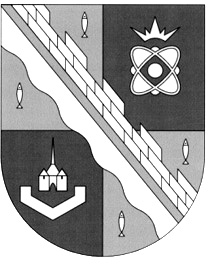 администрация МУНИЦИПАЛЬНОГО ОБРАЗОВАНИЯ                                        СОСНОВОБОРСКИЙ ГОРОДСКОЙ ОКРУГ  ЛЕНИНГРАДСКОЙ ОБЛАСТИпостановлениеот 15/03/2016 № 614О проведении торгов по продаже земельных участков для индивидуального жилищного строительстваНа основании пункта 2 статьи 3.3 Федерального закона РФ от 25.10.2001                              № 137-ФЗ «О введении в действие Земельного кодекса Российской Федерации», в соответствии с главой V.1. Земельного кодекса РФ, Правилами землепользования и застройки муниципального образования Сосновоборский городской округ, утвержденными решением совета депутатов муниципального образования Сосновоборский городской округ Ленинградской области от 22.09.2009 № 90 и «Положением о Комитете по управлению муниципальным имуществом администрации муниципального образования Сосновоборский городской округ Ленинградской области», утвержденным решением совета депутатов муниципального образования Сосновоборский городской округ Ленинградской области от 25.04.2006 № 74 (с учетом изменений), администрация Сосновоборского городского округа п о с т а н о в л я е т:Провести торги по продаже земельных участков для индивидуального жилищного строительства:Торги провести в форме аукционов, участниками аукционов по продаже земельных участков для индивидуального жилищного строительства могут являться только граждане.По результатам аукционов по продаже земельных участков определяется цена таких земельных участков.Срок проведения аукционов – II квартал 2016 года.Сведения о правах – государственная собственность до разграничения государственной собственности на землю;Категория земель – земли населённых пунктов.Земельные участки расположены в зоне Ж-4 – Зона застройки индивидуальными жилыми домами пригородного типа.Разрешённое использование земельных участков – отдельно стоящие жилые дома на одну семью в 1-3 этажа с придомовыми земельными участками.Предельные параметры разрешенного строительства, реконструкции объектов капитального строительства на земельных участках определены градостроительным регламентом территориальной зоны Ж-4 Правил землепользования и застройки муниципального образования Сосновоборский городской округ Ленинградской области от 22.09.2009 № 90.Земельные участки свободны и не обременены правами третьих лиц.2. Предмет аукционов – продажа земельных участков для индивидуального жилищного строительства.Продавцом земельных участков является администрация Сосновоборского городского округа.Начальная цена предмета аукционов (начальная цена продажи земельных участков) определена согласно отчетов об оценке рыночной стоимости земельных участков №21/02-10/15, № 21/03-10/15 и № 21/08-10/15 от 05.10.2015, выполненные ИП Горячев А.В.3. Сведения о технических условиях подключения (технологического присоединения) объектов капитального строительства на земельных участках к сетям инженерно-технического обеспечения, срок действия технических условий и плата за подключение (технологическое присоединение):3.1. Технические условия технологического присоединения к электрическим сетям в соответствии с письмом филиала АО «ЛОЭСК» «Сосновоборские электрические сети» от 26.02.2016 №19-01-248; срок действия технических условий составляет 2 года; плата за технологическое присоединение устанавливается в соответствии с приказом комитета по тарифам и ценовой политике Ленинградской области от 26.12.2015 N 526-п "Об установлении стандартизированных тарифных ставок, ставок за единицу максимальной мощности, формул для расчета платы за технологическое присоединение энергопринимающих устройств потребителей электрической энергии, объектов электросетевого хозяйства, принадлежащих сетевым организациям и иным лицам, на уровне напряжения ниже 35 кВ и максимальной мощности менее 8900 кВт к электрическим сетям сетевых организаций Ленинградской области на территории Ленинградской области на 2016 год";3.2. Технические условия подключения к городским сетям водопровода и канализации:Водоснабжение - автономное, канализация - сертифицированные локальные системы очистки сточных вод; срок подключения к городским сетям водопровода и канализации согласно письма СМУП «Водоканал» от 26.02.2016 № 266-05;3.3. Технические условия подключения к тепловым сетям города: Теплоснабжение – автономное; срок подключения к тепловым сетям города согласно письму СМУП «ТСП» от 01.03.2016 № 02-08-16/46.4. Организатору аукционов - Комитету по управлению муниципальным имуществом администрации муниципального образования Сосновоборский городской округ Ленинградской области (Михайлова Н.В.):4.1. Установить время, место и порядок проведения аукционов, форму и сроки подачи заявок на участие в аукционах, порядок внесения и возврата задатков, а так же утвердить пакет документов необходимый для проведения аукционов.4.2. Обеспечить публикацию извещения о проведении аукционов не менее чем за тридцать дней до дня проведения аукционов, а так же протоколов о результатах аукционов в течение одного рабочего дня со дня их подписания, на официальном сайте Российской Федерации в сети «Интернет» для размещения информации о проведении торгов (www.torgi.gov.ru) (далее – официальный сайт торгов (www.torgi.gov.ru) и на официальном сайте Сосновоборского городского округа (www.sbor.ru).4.3. Опубликовать извещение о проведении аукционов в газете «Маяк» не менее чем за тридцать дней до дня проведения аукционов.4.4. В десятидневный срок со дня составления протокола о результатах аукциона направить победителю аукциона или единственному принявшему участие в аукционе его участнику три экземпляра подписанного проекта договора купли-продажи земельного участка для подписания указанными лицами и последующего представления договоров в КУМИ Сосновоборского городского округа в срок не позднее тридцати дней со дня направления вышеуказанным лицам проекта договора купли-продажи земельного участка (не допускается заключение указанного договора ранее чем через 10 дней со дня размещения протокола о результатах аукциона на официальном сайте торгов (www.torgi.gov.ru).5. Пресс-центру администрации (Арибжанов Р.М.) разместить настоящее постановление на официальном сайте Сосновоборского городского округа.6. Общему отделу администрации (Тарасова М.С.) опубликовать информацию о принятии настоящего постановления в газете «Маяк».7. Настоящее постановление вступает в силу со дня подписания.8. Контроль за исполнением настоящего постановления возложить на первого заместителя главы администрации Подрезова В.Е.Глава администрацииСосновоборского городского округа                                                            В.Б.Садовскийисп. Н.А. Коротицкий (МБУ «СФИ») 2-82-13; ПТНомерлотаАдрес (местоположение) земельного участкаПлощадь(кв.м)Кадастровый номерНачальная цена (руб.)Задаток (руб.)Шаг аукциона (руб.)№ 1Ленинградская область, Сосновоборский городской округ,г.Сосновый Бор, ул.Сиреневая,уч. № 3103147:15:0108002:401376 77975 355,8011 000,00№ 2Ленинградская область, Сосновоборский городской округ,г.Сосновый Бор, ул.Сиреневая,уч. № 3А103147:15:0108002:413376 77975 355,8011 000,00№ 3Ленинградская область, Сосновоборский городской округ,г.Сосновый Бор, ул.Благодатная,уч. № 2495047:15:0108002:433347 17869435,6010400,00